Xavier LENEVEU Secrétaire Académique SE-Unsa - Amiens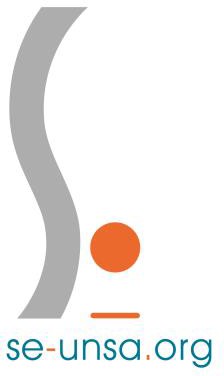 Amiens, le 17 Octobre 2022,à	Monsieur le Recteur de l’Académie d’Amiens, 20 boulevard Alsace Lorraine80063 AMIENSObjet : Formation Webinaire des Assistants d’éducation Monsieur le Recteur,         Une formation webinaire à destination de nos collègues AED de l’académie est prévue lundi 24 octobre de 9h30 à 11h30 et de 14h à 16h.Si certains personnels ont été prévenus par leur CPE en avance, d’autres ont découvert cette formation qui tombe le premier jour des vacances, à l’arrivée des convocations (mardi 11 octobre pour la formation de l’après-midi, jeudi 13 octobre pour celle du matin) soit moins de deux semaines avant son commencement.Des collègues avaient déjà bloqué la date du 24 octobre pour des impératifs personnels ou familiaux (rendez-vous médicaux, billets d’avions, voyage de noce…). Ils ne pourront assister à cette formation.Le SE-UNSA vous demande donc un regard bienveillant sur ces situations afin que les collègues ne soient pas pénalisés, par un retenue de salaire par exemple.Notre syndicat a bien conscience des difficultés d’organisation d’une telle action. Un calendrier annuel pourrait-il être communiqué à nos collègues ?Je vous remercie de l’attention que vous porterez à ce courrier et vous prie d’agréer, Monsieur le Recteur, mes respectueuses salutations.Xavier LENEVEU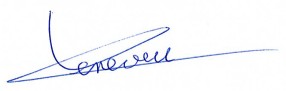 